Turnuvanın Adı: 2018 KKSF IV. Bireysel Federasyon KupasıTurnuvanın Amacı: KKSF satranç sporcularının gelişimine katkıda bulunmak.Başlama ve Bitiş Tarihi: 23, 30 Haziran, 1 Temmuz 2018Yarışma Yeri: Golden Tulip Hotel, Lefkoşa.Organizasyon: Kuzey Kıbrıs Satranç FederasyonuBaşvurular: iletisim@kksf.orgSon Başvuru Tarihi: 19 Haziran 2018, Salı – Saat 16.00(Bu tarihten sonra kesinlikle müracaat kabul edilmeyecektir.)Katılım Ücreti: 40 TLKurallar: KKSF ve FIDE Satranç kuralları geçerlidir.Katılım Hakkı: KKSF lisanlı sporcular katılabilirler.Yarışma Yöntemi: 6 Tur Bireysel İsviçre Sistemi. (Katılımcı sayısı 64’ü aşması halinde 7 tur, aksi durumda 6 tur olacaktır.)Tempo: Her tur her oyuncu için 45 dakika + 15 saniyeBaşhakem: Daha sonra duyurulacaktır.Eşitlik Bozma Yöntemleri: Buchholz-1 ve 2 (alttan), Sonneborn-Berger puanlarına ve galibiyet sayısına bakılır. Buna rağmen eşitlik bozulmaması halinde KURA ÇEKİMİ uygulanır. Böylece derecelendirme belirlenmiş olacaktır.Bekleme Süresi: 10 dakikadır. Değerlendirme: Yarışma sonuçları UKD hesaplamalarına dâhil edilecektir.Ödül Dağıtımı: Eş puanlılar arasında nakit ödül paylaşımı yapılmayacaktır. Ödüller aşağıda belirtilen sıralamaya göre verilir. Bir oyuncu tek bir ödül kazanabilir.Ödüller:Kupa + 800 TL Kupa + 600 TLKupa + 400 TLÖzel Ödüller: İlk üç derece dışında verilecek özel ödüller aşağıdaki gibidir. Bu özel ödüller ilk üçte yer almış olabilecek Veteran, Kadın, Yıldız ve Küçük Sporcular dışında değerlendirilecektir.En başarılı Veteran Özel Ödülü (1968 ve önce doğanlar) Plaket + 100 TLEn başarılı Kadın Sporcu Özel Ödülü Plaket + 100 TLEn başarılı Yıldız Sporcu Özel Ödülü (2003, 2004, 2005, 2006 doğumlu) Plaket + 100 TLEn başarılı Küçük Sporcu Özel Ödülü (2007 ve sonra doğumlu) Plaket + 100 TLPROGRAM:Ödül Töreni: Son turdan sonra yapılacaktır.Tüm katılımcılar bu Yönergeyi okumuş ve kabul etmiş sayılırlar.KKSF Yönetim KuruluTel No: (+90) 392 223 61 33E-mail: iletisim@kksf.orgWeb: kksf.org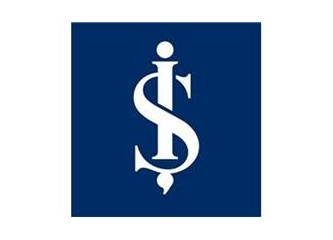 2018 KKSF IV. BİREYSEL FEDERASYON KUPASI YÖNERGESİ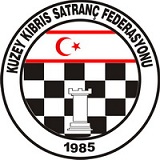 TARİHGÜNSAATTUR23 HAZİRAN 2018CUMARTESİ14.00 – 14.30KAYIT KONTROL23 HAZİRAN 2018CUMARTESİ14.30 – 14.45TEKNİK TOPLANTI23 HAZİRAN 2018CUMARTESİ15.001. TUR23 HAZİRAN 2018CUMARTESİ17.152. TUR30 HAZİRAN 2018CUMARTESİ14.303. TUR30 HAZİRAN 2018CUMARTESİ17.004. TUR01 TEMMUZ 2018PAZAR10.005. TUR01 TEMMUZ 2018PAZAR13.306. TUR01 TEMMUZ 2018PAZAR*16.007. TUR (gerekirse)